The Year of St. Joseph 2021Mass at 11am will be Broadcast on our Facebook PageThe outside speaker will be in operation if you wish to listen to the mass on the grounds.   Special Thanks to Cathy / Nora for operating the live broadcast on Facebook and to Shelly for the beautiful selection of music and hymns.   The Easter Vigil – Holy Saturday Night - 8pm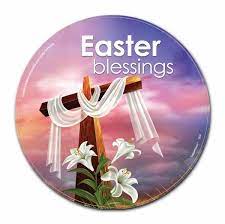 This mass will be offered up for the people of the parishThis is the night when the Church keeps vigil, waiting for the Resurrection of the Lord.The Resurrection of Christ,  in which he broke the chains of death and rose triumphant from the grave,  is the foundation of our faith and hope.Easter Sunday – Christ is Risen, Alleluia – 11am This mass will be offered up for the people of the parishThis is the ancient Christian Greeting on this day of great joy and happiness for all.  Easter is not simply one feast among others, but the Feast of feasts.  “When Easter bells have fully chimed, and choirs their last Alleluias rhymed;When Easter greetings have all been made, And Easter lilies begun to fade, The task of Easter has only just begun:To share our joy with everyone!” Every Blessing for EasterEaster Greetings to all Parishioners and Visitors for Easter The Easter Masses will be offered for your intentions.Second Sunday of EasterSun 11am     1.  Paul Smith  (5th Ann) Cavan                       2.  Dolly – Michael McNeela (Claggan)                       3.  Martin, Mary, Philip McAndrew (Porturlin).  Req – Margo                       4.  Michael, Sabina Cosgrove.   John, Mary Meehan (Bangor)Our Beloved Dead    Please pray for the Soul of Nora Conway, Tallagh  who was laid to rest in Ballycroy.  May her Soul Rest in Peace.Further Notices available on our Facebook PageSincere Thanks:   A new Stand for the Paschal Candle was presented to the Church this week by Phyllis Masterson - family,  Noel, Maureen O’Boyle – family.  The stand was presented: In Memory of the O’Boyle /Masterson families – Ballyveeney and Kildun.  Sincere thanks to Phyllis, Noel, Maureen and families for this very beautiful gift.  Please take note of the new stand for Easter and during the Easter Season.   It will  also be lit for every baptism and is placed at the head of the coffin for every funeral.May the Lord bless and reward the donors again and to all families for your kindness and generosity to me and to your church. The Easter Collection for the Priest will be taken up this weekend.  Please leave your envelopes in the box provided in the Post Office or in the Priest’s Letter Box. Sincere Thanks.The Trocaire collection.  Please put your contribution into an envelope marked “Trocaire” and leave in the Post Office or the Priest’s letter box.  Sincere Thanks65th Wedding Anniversary: Congratulations and best wishes to Willie and Bridgie Togher of Knockmoyleen who celebrates their 65th Wedding Anniversary this weekend. Who said romance is dead? ----- God and Love are very much alive -----Ballycroy LOTTO   Please support out Community Lotto.   Get yourself registered so you get all the updates direct to your phone.  Play online at smartlotto.ie search Ballycroy.   Special offer ongoing, play for 5 weeks and get the fifth week  free!!   Next week's jackpot is over €4,950 Religious Catholic TV Channel – SKY EWTN Channel-589 – Daily Mass, Rosary, Reflections, Meditations. Live coverage of the Pope and his travels. Keeping Children Safe:  The Diocese of Killala is fully committed to keeping children safe. If you have any concerns around their safety in any circumstance please contact   The Diocesan Liaison Person – Confidential No - 087 1003554. (Please see more information on the notice board).   Supplementary Pages for Online: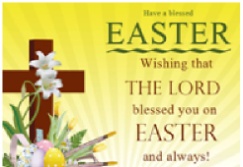 Easter Hope – joint statement by the Archbishops of ArmaghOne of the words which we associate most strongly with Easter is “hope”.  It is a word that has become a bit debased in the way we use it nowadays.  “I hope so” very often means “I would like to think this or that might happen, but I doubt if it will”. Nothing could be further from the victorious and positive nature of our Easter hope.Easter falls at a season of the year that is full of hopefulness. Longer evenings, Spring flowers, birdsong, and the sap rising in the trees.  The whole creation (at least in the Northern hemisphere) is bursting with hope and the promise of new life. And the resurrection of Jesus Christ from the dead brings that hope to a new level of reality. Far from the resurrection being simply a metaphor that religious people use for natural renewal, as some believe, it is the yearly renewal of the Earth in Spring which is an anticipation of the resurrection; a sign pointing to something greater than itself.  A shadow in search of a substance.  Transience moving towards permanence.That is how the creator God has imprinted something of Himself into the fabric of the world.  He has made if full of intimations of eternity, for instance in beauty and in music which are where many of us find the strongest suggestions of intense joy and infinity.  These created things won’t fulfil our yearning for eternal fellowship with God, but they will arouse it, and prepare us to find it unexpectedly, in the servant life and death of Jesus Christ.Even today there are other signs all around us, not this time in nature or in music, but in the human lives which our eyes have been opened to value, often for the first time.It has been a tough year since last Easter, and many people, Christians and others, have found ways of making the best of a bad job by helping one another in ways that we haven’t been used to doing before. We’ve also found ways to show our appreciation and admiration for people who we don’t usually think about.  They aren’t sports people, or billionaires or even politicians.  They are nurses and delivery drivers and people toiling in cavernous warehouses and food factories for very low wages.  People who serve the fundamental needs of God’s world.  And, in its own way their hidden service is a shadow of the resurrection life; the life of heaven, God’s place.  Our sure and certain hope.COVID-19 Support Line for Older People ALONE manage a national support line and additional supports for older people who have concerns or are facing difficulties relating to COVID-19 (Corona virus). Professional staff are available to answer queries and give advice and reassurance where necessary. The support line is open seven days a week, 8am - 8pm, by calling 0818 222 024.Covid-19 Collect and Deliver Service:  Helping people to stay at home is the new role of Local Link Mayo rural transport services.  Local Link Mayo is offering a collect and deliver service in existing Local Link routes throughout Mayo from pharmacies and local shops, delivering shopping and critical medical supplies to the elderly, the vulnerable and sick.  If your need of such support or know someone who does, contact Local Link Mayo on 094 900 5150 between 9:00am and 5:00pm (M-F) or email mayo@locallink.ieReligious Catholic TV Channel – SKY EWTN Channel-589 – Daily Mass, Rosary, Reflections, Meditations. Live coverage of the Pope and his travels. Keeping Children Safe – Keeping Children Safe:  The Diocese of Killala is fully committed to keeping children safe. If you have any concerns around their safety in any circumstance please contact The Diocesan Liaison Person – Confidential No - 087 1003554. (Please see more information on the notice board).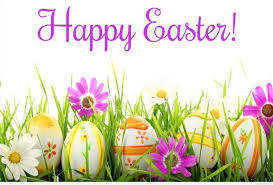 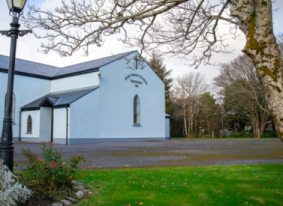 Church of the Holy Family, BallycroyMass Centre - National School - InnisbiggleChristopher J. Ginnelly(098) 49 134 (086) 89 33 278ballycroyparish@gmail.comJames M Cribben, Geesala (087) 64 69 0164th Apr – 11th Apr 2021www.ballycroyparish.ie